Почему вам необходима прививка против гриппа?ГРИППОМ ЛЕГКО ЗАРАЗИТЬСЯ: Один заболевший может заразить до 40 здоровых людей. Максимальная вероятность распространения заболевания в семье, коллективе В ГРУППЕ РИСКА – ЛЮДИ С ХРОНИЧЕСКИМИ ЗАБОЛЕВАНИЯМИГРИПП ОПАСЕН ОСЛОЖНЕНИЯМИ: Воспаление легких (пневмония). Воспаление бронхов (бронхит). Воспаление сердечной мышцы (миокардит). Воспаление среднего уха (отит). У привитого человека вероятность заболеть гриппом минимальна. В случае заражения болезнь будет протекать в легкой форме без осложнений. Грипп (фр. grippe, от нем. grippen — «схватить», «резко сжать») — острое инфекционное заболевание дыхательных путей, вызываемое вирусом гриппа. Входит в группу острых респираторных вирусных инфекций (ОРВИ). Периодически распространяется в виде эпидемий и пандемий.Устойчивость во внешней среде: При +4°С сохраняется около недели. Чувствителен к эфиру и детергентам (спирт). При высушивании быстро погибает.Высокая чувствительность к УФО.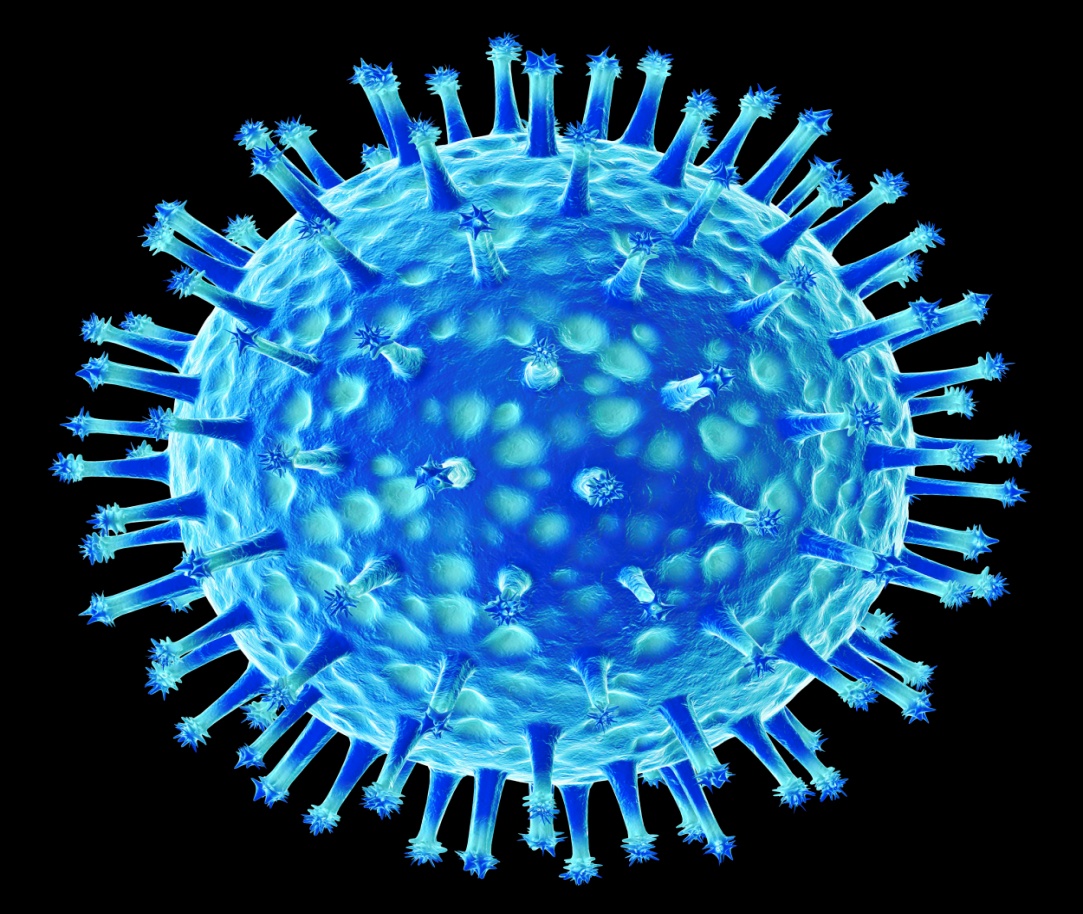 Вакцинация против гриппа  Грипп это не просто простуда!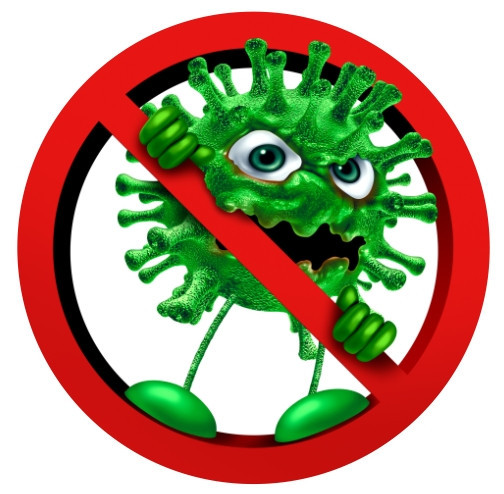 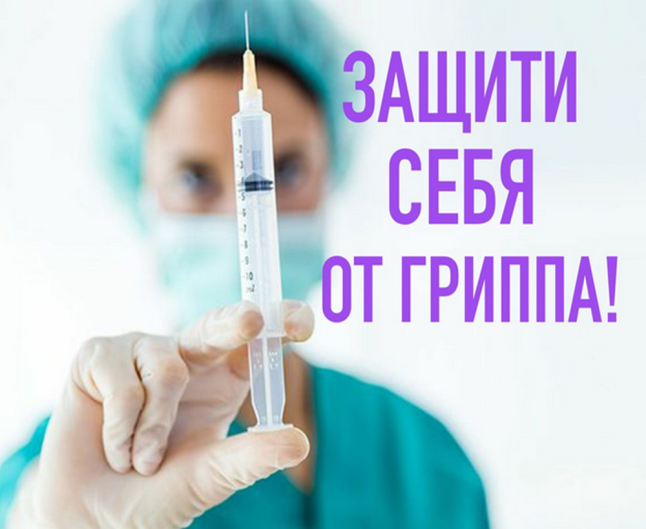 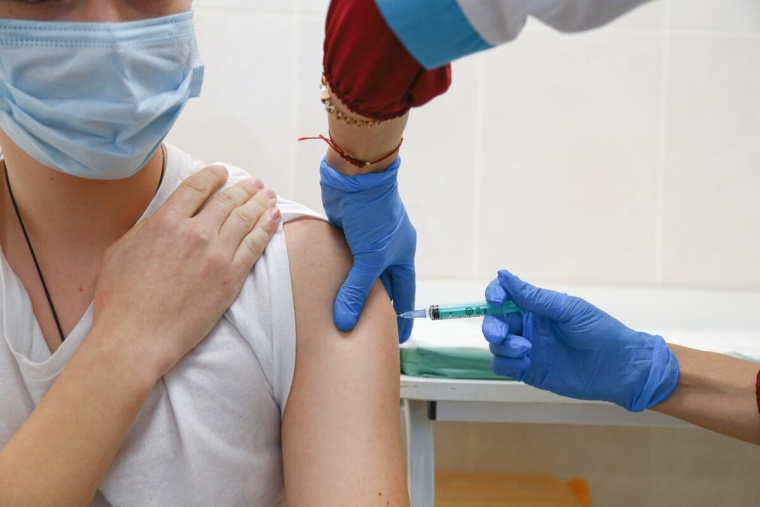 Вакцинация - была, есть и остается ведущим доступным и экономически оправданным методом специфической профилактики гриппозной инфекции во всех возрастных группах населения (с 6 мес.).Социально-экономический эффект вакцинации:  Расходы на вакцинацию – в 6 раз меньше затрат на лечение заболевания. Эффективность:у детей и взрослых – показано снижение заболеваемости на 70-90%у пожилых людей – снижение числа осложнений и показателейгоспитализации по поводу гриппа и пневмонии на 30-70%, снижение заболеваемости – на 30-40%, снижение смертности на 80%«Будущее принадлежит медицине предупредительной. Эта наука, идя рука об руку с лечебной, принесет несомненную пользу человечеству.»    ©Н. И. ПироговМожет ли вакцина нанести вред здоровью?- Это миф: на самом деле прививка неопасна и не вызывает осложнений, в крайнем случае может проявиться покраснение на коже в месте укола, которое проходит через 2-3 дня, или небольшое повышение температуры. Даже, если ребенок от кого-то заразится гриппом, болезнь будет протекать в легкой форме, без осложнений.Почему надо ежегодно прививаться от гриппа?- Некоторые отказываются от прививки, считая, что действие прошлогодней вакцинации продолжается. На самом деле прививаться надо ежегодно по 2-м причинам:- во-первых, состав вакцины меняется в зависимости от штамма вируса;- во-вторых, иммунитет от гриппа вырабатывается на срок от нескольких месяцев до года.Почему так важно прививать от гриппа детей?Ежегодно наибольшее количество случаев заболевания гриппом регистрируется среди детей. Заболевшие дети дольше выделяют вирус гриппа, чем взрослые. Более 90% госпитализированных по поводу гриппа - это дети. Продолжительность заболевания у детей значительно больше, чем у взрослых. Наиболее высокий риск заражения гриппом существует у детей, посещающих детские коллективы (детские сады, школы). Заболевшие дети «приносят» вирус гриппа в семью, заражая других членов семьи. С целью защиты детей раннего возраста (особенно детей в возрасте до 6 месяцев, защита которых не может быть обеспечена с помощью вакцинации), целесообразно привить против гриппа всех лиц, тесно контактирующих с ребенком.Кому нельзя прививаться?!Если у человека острая вирусная инфекция (чихание, кашель, температура), то прививаться нельзя: произойдет наложение инфекционного процесса на вакцинальный и болезнь усилится. Временно воздерживаются от вакцины при обострении хронических заболеваний. В том и другом случаях больных прививают через 2-4 недели после выздоровления или наступления ремиссии. Прививку не делают также тем, у кого наблюдалась аллергическая реакция на белок куриного яйца, а также в том случае, если на предыдущую вакцину от гриппа была аллергическая или иная реакция.